Palautusosoite:Asumisen rahoitus- ja kehittämiskeskus (ARA), Kirjaamo, PL 30, 15141 LAHTIsähköpostiosoite: korjausavustus.ara(at)ara.fi, kirjaamo.ara(at)ara.fi. Korjaustoimenpiteitä ei saa aloittaa ennen ARAn avustuspäätöstä. Hakijalla on mahdollisuus hakea perustellusta syystä korjaustoimenpiteille aloituslupaa ennen ARAn päätöksen saamista. Syy voi olla esimerkiksi akuutti, ennalta-arvaamaton korjausta vaativa asia. Huom: Hakija aloittaa työt omalla riskillä.ARA voi hylätä varsinaisen avustushakemuksen, joten tutustukaa huolellisesti avustuksen myöntämisperusteisiin perehtymällä avustusehtoihin. Varsinainen hakemus on jätettävä ARAan viipymättä.HANKETIEDOTTOIMENPITEEN ARVIOITU ALOITUSPÄIVÄALLEKIRJOITUS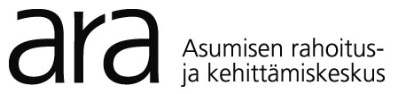 ALOITUSLUPAHAKEMUS Hissi- ja esteettömyysavustusAloitusluPA POIKKEUSTAPAUKSIA VARTEN Haen aloituslupaa ennen ARAn tekemää avustuspäätöstä.Aloitusluvan vaikutus päätöskäsittelyyn  Aloitan korjaustyöt omalla riskillä ennen varsinaista avustuspäätöstä. Ymmärrän, mitä omalla riskillä aloittaminen tarkoittaa. Olen perehtynyt avustuksen myöntämisperusteisiin. Jätän ARA:lle varsinaisen avustushakemuksen viipymättä.AloitusluPA POIKKEUSTAPAUKSIA VARTEN Haen aloituslupaa ennen ARAn tekemää avustuspäätöstä.Aloitusluvan vaikutus päätöskäsittelyyn  Aloitan korjaustyöt omalla riskillä ennen varsinaista avustuspäätöstä. Ymmärrän, mitä omalla riskillä aloittaminen tarkoittaa. Olen perehtynyt avustuksen myöntämisperusteisiin. Jätän ARA:lle varsinaisen avustushakemuksen viipymättä.avustuksen hakijaavustuksen hakijaavustuksen hakijaYhteisön nimiY-tunnusY-tunnusKatuosoitePostinumeroPostinumeroPostitoimipaikkaKuntaKuntaPuhelinnumeroSähköpostiosoiteSähköpostiosoiteYHTEYSHENKILÖYHTEYSHENKILÖYHTEYSHENKILÖEtunimiSukunimiSukunimiPuhelinnumeroSähköpostiosoiteSähköpostiosoiteKorjaustoimenpiteetPerustelu toimenpiteillePaikka ja päivämääräHakijan allekirjoitusPaikka ja päivämääräNimenselvennys